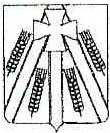 АДМИНИСТРАЦИЯКАНЕВСКОГО СЕЛЬСКОГО ПОСЕЛЕНИЯКАНЕВСКОГО РАЙОНАПОСТАНОВЛЕНИЕот _______________								     № ______ станица КаневскаяПРОЕКТОб утверждении отдельного перечня древесных пород, требующих особой охраны, произрастающих на территории Каневского сельского поселения Каневского районаВ соответствии с пунктом 3 статьи 1 Закона Краснодарского края от 23 апреля 2013 года № 2695-КЗ «Об охране зеленых насаждений в Краснодарском крае», п о с т а н о в л я ю:	1. Утвердить отдельный перечень древесных пород, требующих особой охраны, произрастающих на территории Каневского сельского поселения Каневского района (прилагается).2. Общему отделу администрации Каневского сельского поселения Каневского района (Тоцкий) разместить настоящее постановление на официальном сайте администрации Каневского сельского поселения Каневского района в информационно-телекоммуникационной сети «Интернет» и опубликовать в средствах массовой информации.	3. Контроль над выполнением данного постановления возложить на заместителя главы Каневского сельского поселения Каневского района            А.Н.Яковенко.	4. Настоящее постановление вступает в силу с момента его опубликования. Глава Каневского сельского поселенияКаневского района                                                                                  В.Б. Репин        ПРИЛОЖЕНИЕ        УТВЕРЖДЕНОпостановлением администрации      Каневского  сельского поселенияКаневского района                                                                       от____________ №_______Отдельный перечень древесных пород, требующих особой охраны, произрастающих на территории Каневского сельского поселения Каневского районаХвойные растенияЕль (все виды и сорта)Сосна (все виды и сорта)Туя (все виды и сорта)Можжевельник (все виды и сорта)Лиственные растенияДуб черешчатыйКлен остролистный и шаровидныйПлатан западный и восточныйАкация шаровиднаяЛипа (все виды и сорта)Каштан конский (все виды и сорта)Береза (все виды и сорта)Вяз Катальпа Ива (все виды и сорта) Рябина (все виды и сорта) Сумах  Тамарикс Сирень (все виды и сорта) Орех черный и грецкий Сафора ЧеремухаНачальник общего отделаадминистрации Каневского сельского поселенияКаневского района                                                                           Е.А.Тоцкий